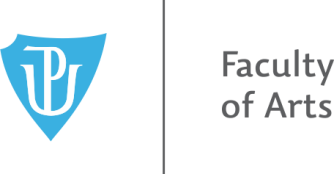 DISSERTATION DEFENCE REPORTCurrent title, first and last name of the doctoral student: ..........................................................................Subject area of the doctoral study programme: ........................................................................................Doctoral student’s supervisor: …….........................................................................................................Defence Committee Chairperson: ............................................................................................................Defence Committee members: .......................................................................................................................................................................................................................................................................................................................................................................................................................................................Reviewers: ................................................................................................................................................……………………………………………………………………………………………………………………….Dissertation title: ...............................................................................................................................................................................................................................................................................................Course of the defence:*Defence result (please strike out where not applicable):     pass		      	failPlace and date of the defence:                                               Signed by the Defence Committee Chairperson:  	Signed by the Defence Committee members:I hereby declare I have been informed by the Defence Committee Chairperson about the defence result. 		Signed by the doctoral student ...........................................*The vote sheets are part of the doctoral student’s file. People present:Votes for:Votes against:Did not vote:Invalid votes: